Cardinal Newman Writing Task Year 3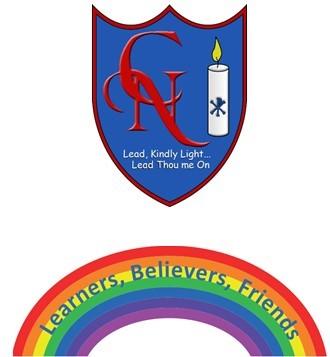 Name:Learning Objective: To write a character description of a troll.Success CriteriaSelf-assessmentPeer assessmentTeacher assessmentI can write a character description of a troll which grabs the interest of the reader by using a wide and varied vocabulary. I can use a wide range of adjectives and alliteration, including some 3A sentences.I can use the full range of punctuation in my writing Capital letters, full stops and commas.Feedback:Teacher: